UMW Speaking Center Presents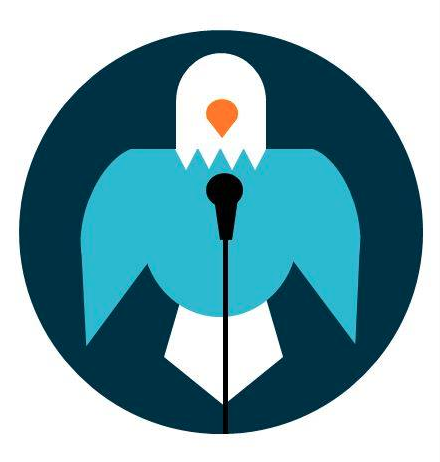 Tongue Twisters ExerciseOBJECTIVETo practice accurate pronunciation and to read aloud conversationally.INSTRUCTIONSPractice reading the sentences listed below. Try to pronounce all words accurately to practice communicating clearly and conversationally. TONGUE TWISTERSThree gray geese in the green grass grazing; gray were the geese and the green was the grazing.The sun shines on the shop signs (repeat three times).The sixth sheik’s sixth sheep’s sick.Fanny Finch fried five flounder fish for Francis Fowler’s father.A big black bug bit a big black bear and made the big black bear bleed blood. She stood at the door on the balcony, inexplicably mimicking him hiccupping, amicably welcoming him in. He had sixty-six sick chicks.Tie twine to three tree twigs.Six long slim slick slender saplings slid slightly southward.Truly rural (repeat three times). Preshrunk shirts seldom shrink.A bloke’s back brake block broke. Shy Sarah saw six Swiss wristwatches.Does this shop stock short socks with spots?Washington’s washwoman washed Washington’s wash while Washington watched Wilson. From Patricia Comeaux. Workbook for Public Speaking. 2nd edition, 1996.